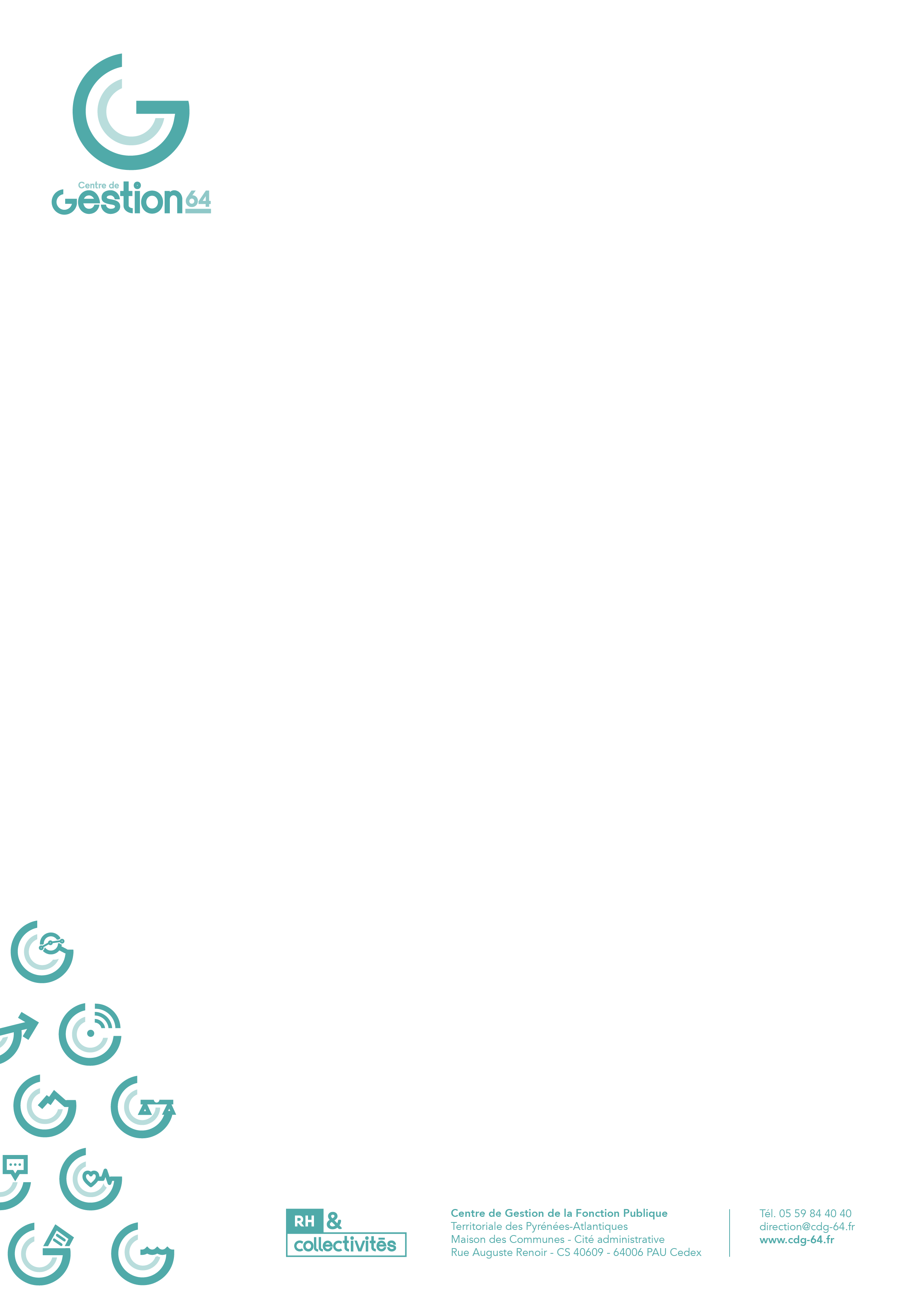 - - - - - - - - - - - - - - - - - - - - - - - - - - - - - - - - - - - - - - - - - - - - - - - - - - - - - - - - - - IDENTIFICATION DE L'AGENT EFFECTUANT LA SAISINENom : ………………………………………………………………………… Prénom : .……………..………………………………………………Emploi : …………………………………………………………………….………………………………………………………………………………..Adresse :……………………………………………………………………………………………………………………………………………………..Code postal : .……………..………………………………… Ville : …………………………………………………………………………………Téléphone : ……………………………………………… E-mail : …………………………………………@.......................................* L’agent autorise le Centre de Gestion à communiquer ses coordonnées personnelles aux représentants du personnel siégeant en Commission Consultative Paritaire :         oui                   non- - - - - - - - - - - - - - - - - - - - - - - - - - - - - - - - - - - - - - - - - - - - - - - - - - - - - - - - - - IDENTIFICATION DE LA COLLECTIVITÉ CONCERNÉENom de la collectivité :..………………………………………………………………………………………………..….…………………………- - - - - - - - - - - - - - - - - - - - - - - - - - - - - - - - - - - - - - - - - - - - - - - - - - - - - - - - - - PIÈCES À TRANSMETTRE AU CENTRE DE GESTION Imprimé de saisine dûment complété  Copie du courrier de demande de temps partiel de l’agent auprès de l’autorité territoriale Copie du courrier de l’autorité territoriale motivant le refus OU justifiant les conditions d’exercice du temps partiel- - - - - - - - - - - - - - - - - - - - - - - - - - - - - - - - - - - - - - - - - - - - - - - - - - - - - - - - - - 	Fait à…………………………………..……, le …………………………………..	                                           		    L'autorité territoriale, (signature et cachet)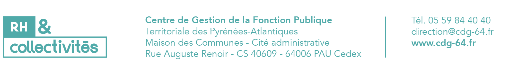 DOSSIER À TRANSMETTRE AU PÔLE GESTION STATUTAIRE DU CENTRE DE GESTION PAR VOIE ÉLECTRONIQUE : Statut@cdg-64.fr : 